Преподаватель                                       Шабалина Л.Р.Тема  Теория модуляции в родственные тональности. Модуляция в тональность  V ступени        Модуляция – хорошо подготовленный, основательный, прочный переход в другую тональность, закрепленный, как правило, каденцией. Положение в форме         В простых формах модулирующим обычно является начальный период. Его тональная разомкнутость дает толчок дальнейшему тональному развитию и формированию двух-  или трехчастной формы с возвращением в репризе к исходной тональности. В более развернутых формах модуляции могут содержать не только экспозиционные участки формы, но и  связующие и разработочные части. Способы модуляции в тональности 1 степени родстваМодуляция через отклонение   содержит сначала отклонение в новую тональность, а затем закрепление в ней полным кадансом. Особенность этого способа – мягкость перехода в новую тональность. Схема модуляции через отклонениеПоказ исходной тональностиОтклонение в новую тональностьКаденция в новой тональности.Л. Бетховен. Соната для ф-п №10. II часть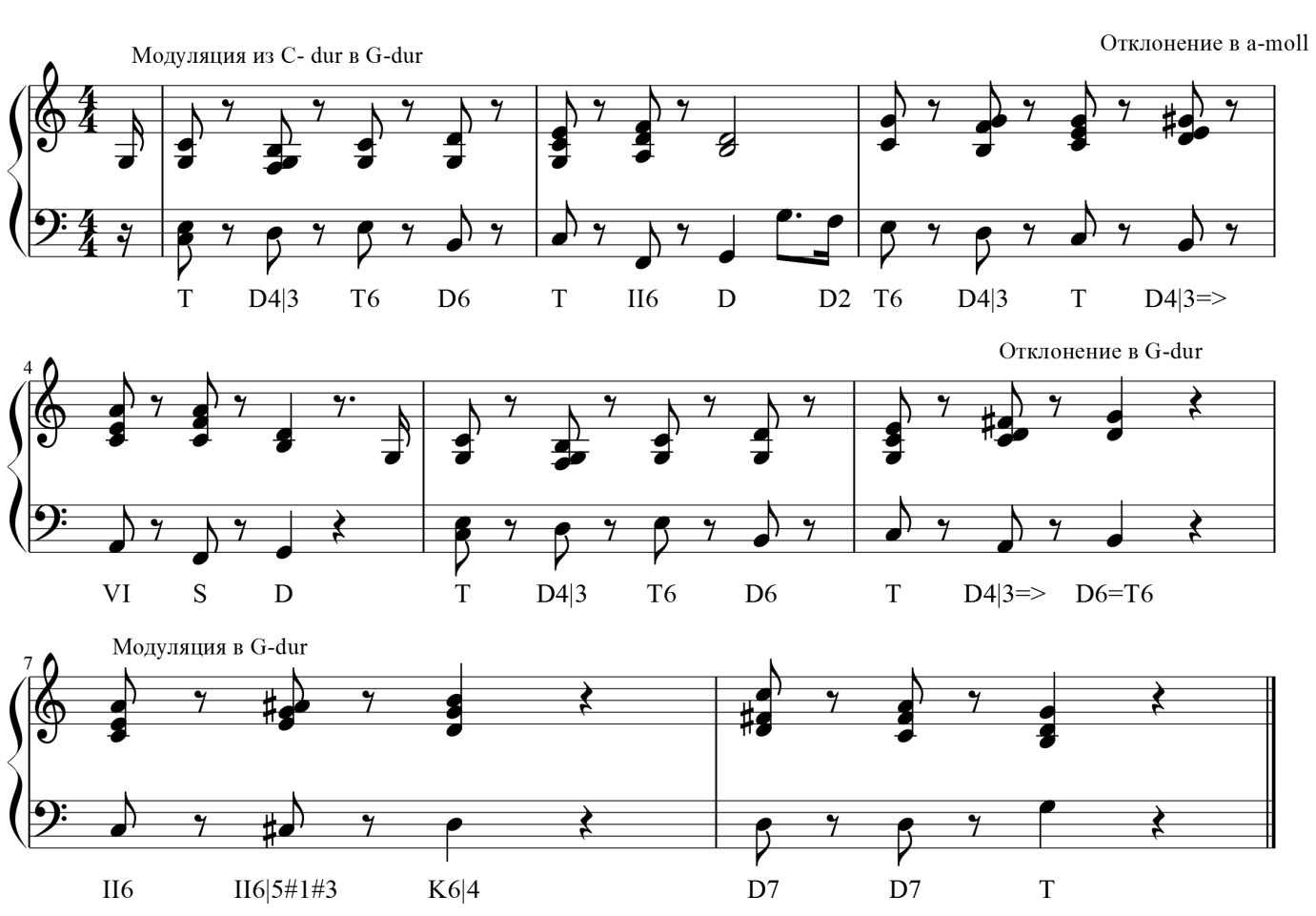 Модуляция через общий аккорд также обеспечивает естественный переход в новую тональность. Переходным моментом в ней является общий для обеих тональностей аккорд. Имея в прежней тональности одно значение, в новой он приобретает другое и тем самым способствует перемещению тональной опоры.Схема модуляции через общий аккордПоказ исходной тональностиОбщий аккорд или отклонение в тональность общего аккорда. Общий аккорд, как правило, является трезвучием или секстаккордом. Количество общих аккордов может быть от двух до шести для разных соотношений тональностей. Параллельные тональности имеют шесть общих аккордов – мажорные и минорные трезвучия, которые можно сложить из звуков натуральных гамм данных тональностей: 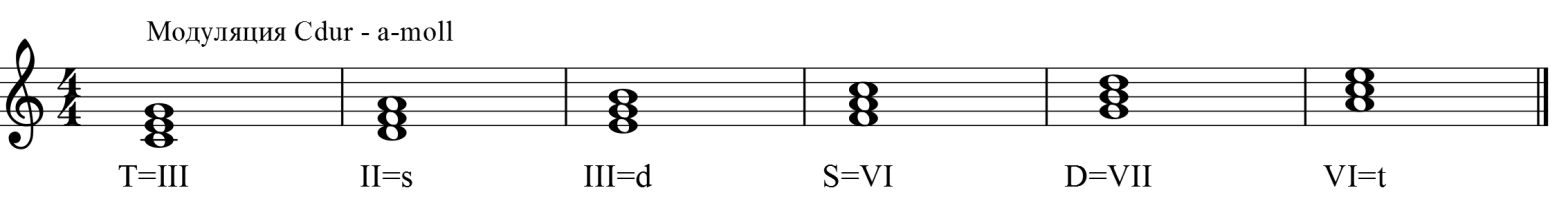 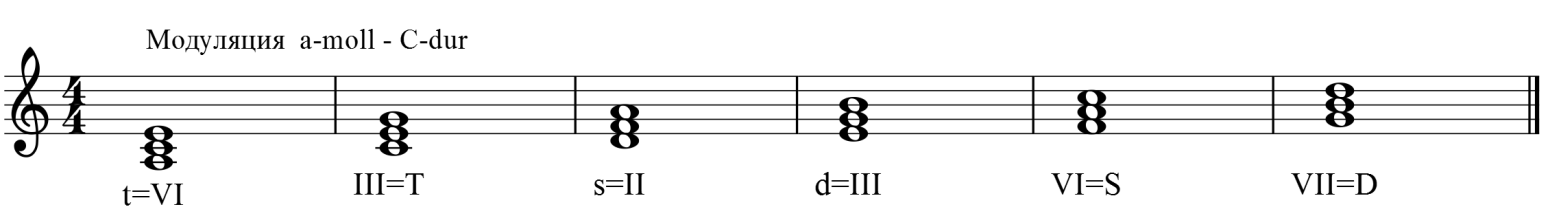 Тональности, отличающиеся одним знаком, имеют четыре общих аккорда – тоники данных тональностей и их параллели: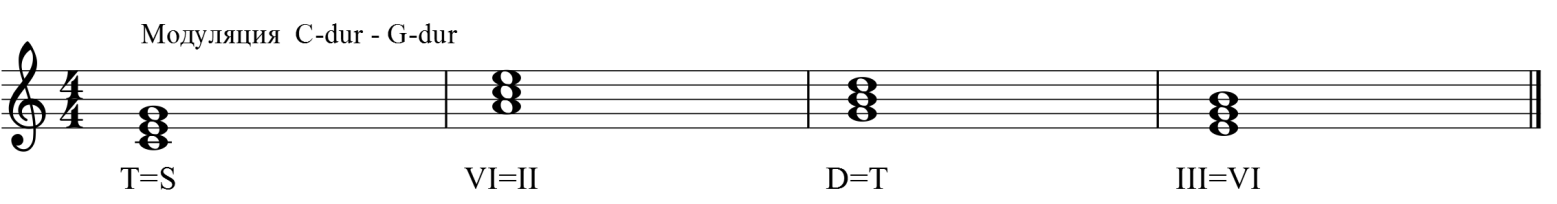 Тональности, отличающиеся четырьмя знаками (тональности гармонического родства – тональность гармонической субдоминанты для мажора и тональность гармонической доминанты для минора) имеют два общих аккорда – тоники данных тональностей: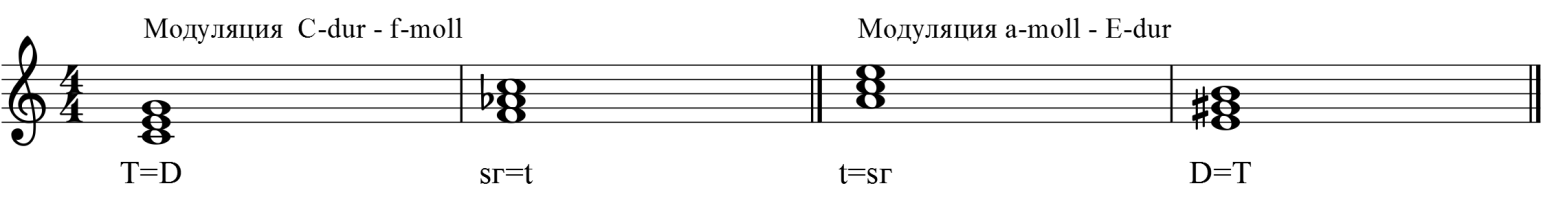 Лучшими общими аккордами являются те, которые относятся к субдоминантовой функциональной группе конечной тональности. Модулирующий аккорд (или аккорды, их может быть несколько) – зто, как правило, диссонирующий аккорд субдоминантовой или доминантовой функции (II7, S7 D7, VII7 и их обращения, альтерированные варианты этих же гармоний).Каденция в новой тональности.Модуляция в тональность Vступени        Модуляция D-dur – A-dur. Построение модуляции начинается с определения общих аккордов.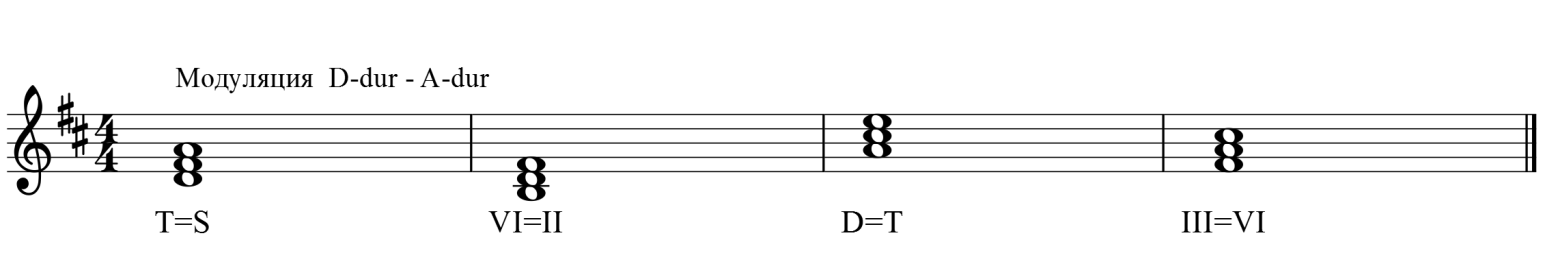 Лучшими общими аккордами являются те, которые относятся к субдоминантовой функциональной группе конечной тональности. В данном случае это первый, второй и четвертый аккорды. В качестве общего аккорда не принято использовать трезвучие будущей тоники; лучше сохранять новизну ее звучания для заключительного каданса. Модуляция  D-dur – A-dur.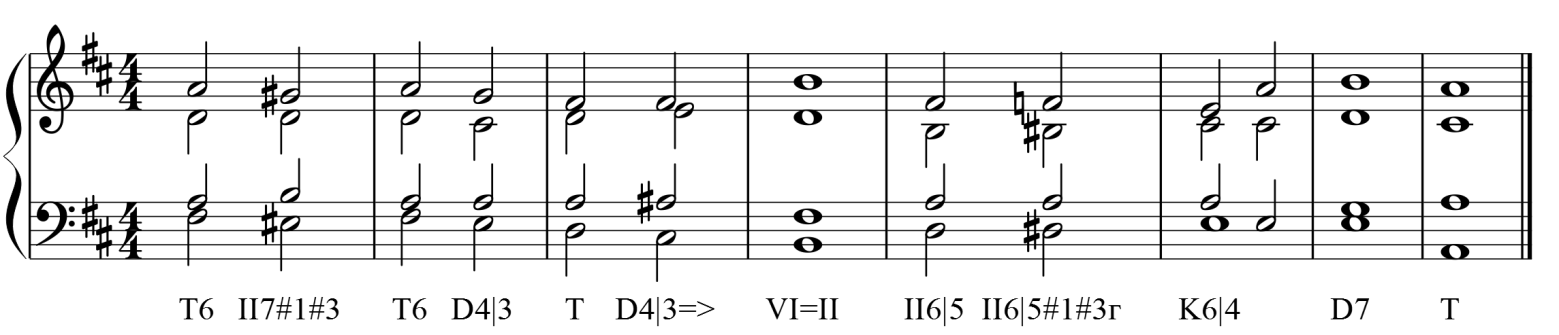 |_______________________________|   |_____________|   |_____________|   |__________________|   Показ исходной тональности                Отклонение в       Модулирующие     Каденция в новой                                                                      общий аккорд              аккорды             тональностиМодуляция c-moll – g-moll. Общие аккорды: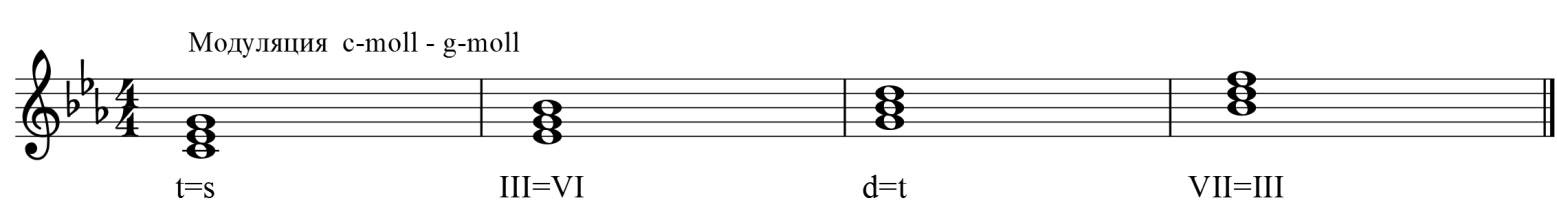 Лучшими являются первый и второй аккорды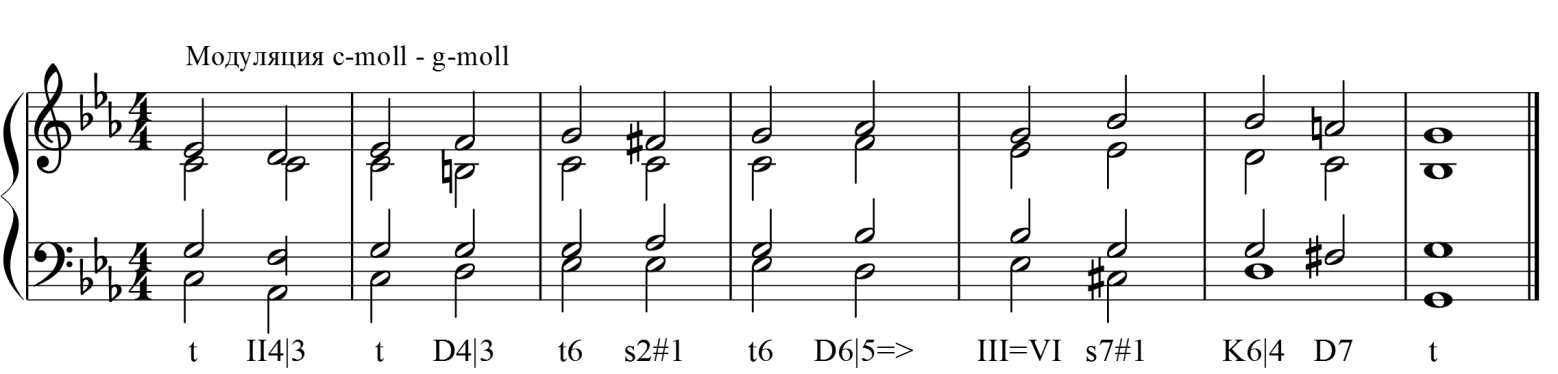 |__________________________________________|  |______________| |_____| |________________|  Показ исходной тональности                                     Отклонение в     Модулир. Каденция в новой                                                                                        общий аккорд        аккорд      тональностиМодуляция g-moll – D-dur. Общие аккорды. Лучшим является первый аккорд.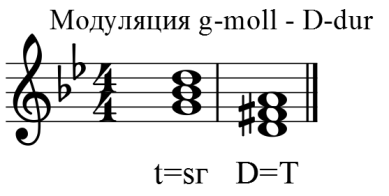 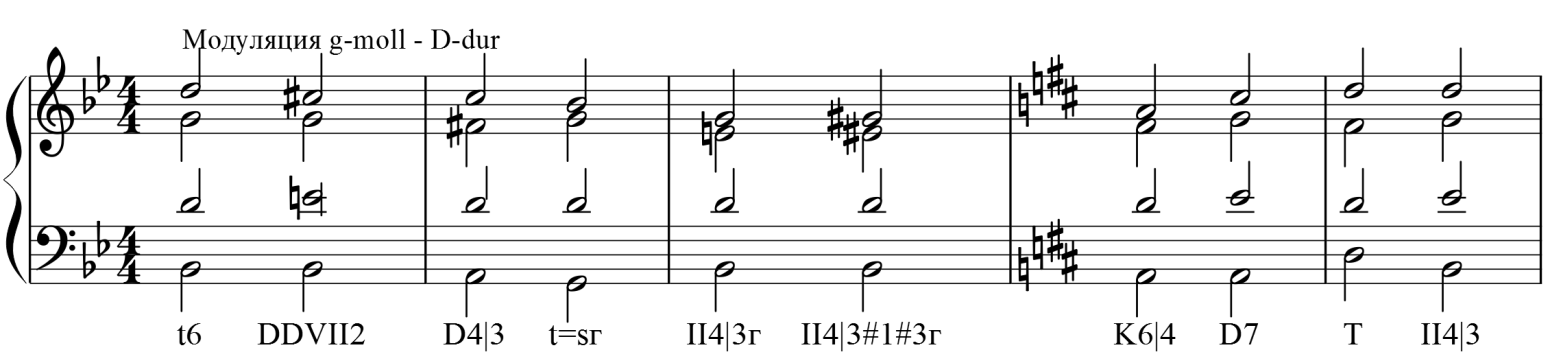              |____________________________ |  |_________________|        |__________________________   Показ исходной тональности    |______|  Модулирующие аккорды          Каденция в новой                                                     Общий аккорд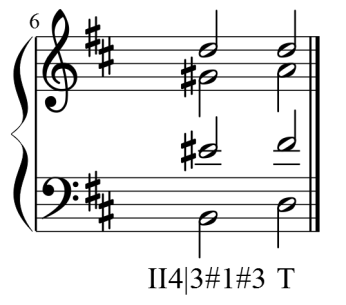             тональностиОбразец решения задачи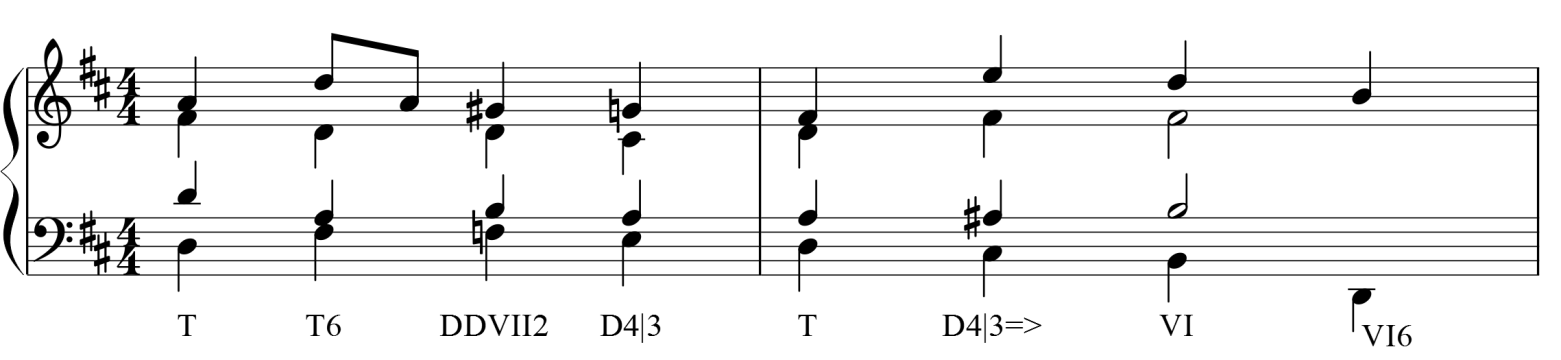 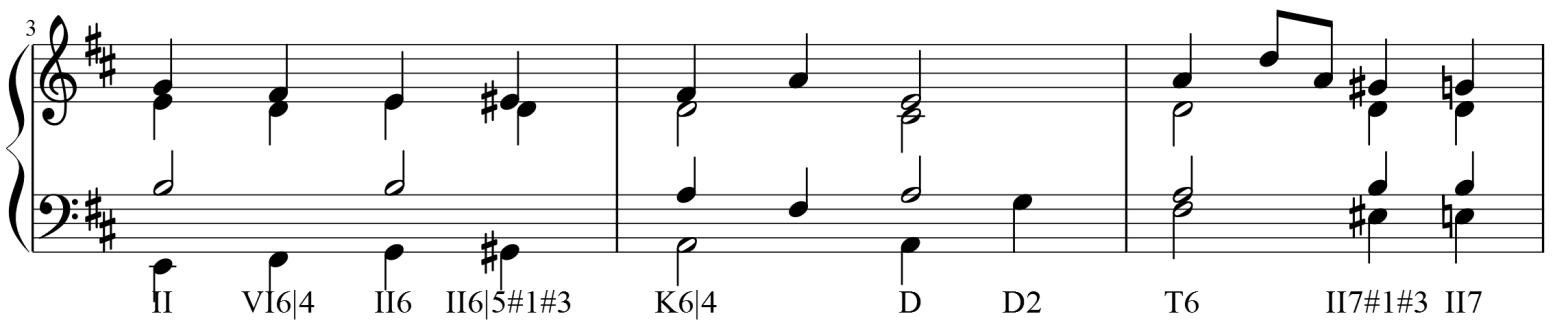 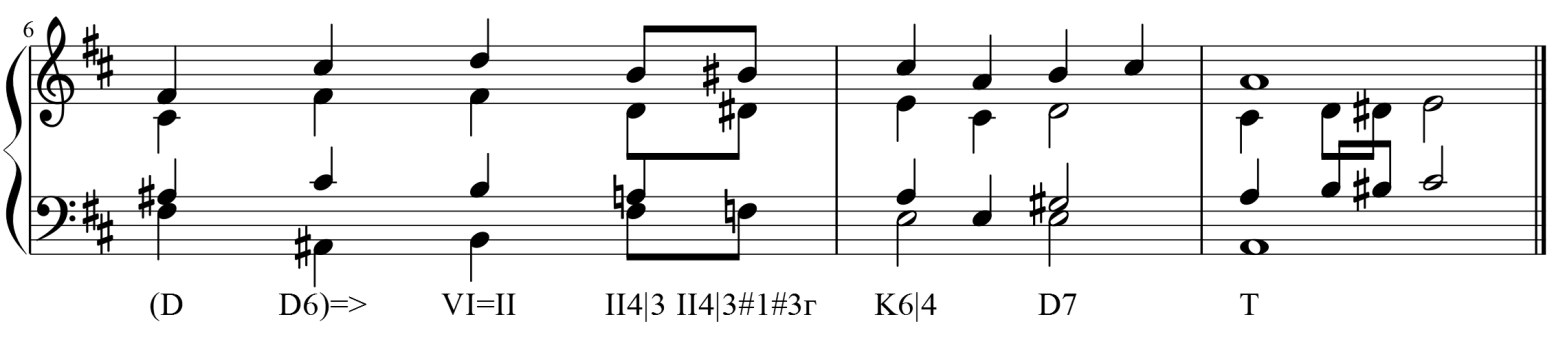  Учебные материалы: Абызова Е.Н. Гармония: Учебник.- М.: Музыка, 1996 с. 270-277Дубовский И., Евсеев С.. Способин И., Соколов В. Учебник гармонии.- М.: Музыка, 1999 с. 228-239Внеаудиторная работа студентов, домашнее задание (1 час) Упражнения на ф-но: Абызова Е.Н. Гармония: Учебник.- М.: Музыка, 1996 с. 276 упражнения на ф-но  №1 Гармонизовать мелодию: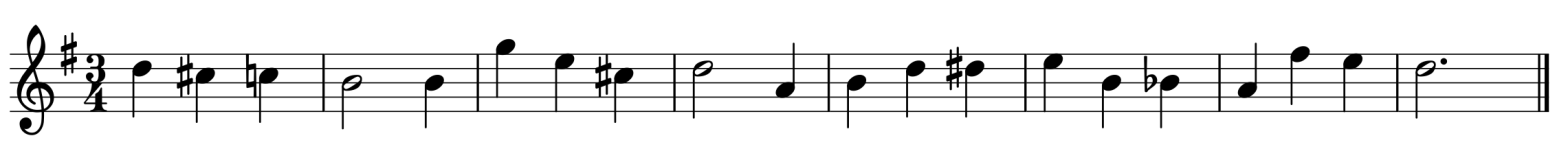 Подготовить  до 16.00 29.04.2020 (ХД3),   30.04 2020 (С3 Д3) Способ передачи: дистанционно, через социальную сеть «В контакте» или старосту группы на электронную почту shabalina. ludmila@gmail.com. учебная дисциплинаГармониядля специальности53.02.03  Инструментальное исполнительство                 Оркестровые струнные инструменты                Оркестровые духовые и ударные инструменты53.02.06   Хоровое дирижированиеДата занятия:22.04. 2020 (ХД3), 23. 04. 2020 (С3 Д3)